Проект новой модели аттестации учителейРоссийских педагогов ждут испытания на профпригодностьВ российских школах сегодня более 15 миллионов учеников и 1,5 миллиона педагогов. Скоро и тех, и других ждет своя аттестация: по словам министра просвещения Ольги Васильевой, новая система аттестации учителей станет обязательной уже с 2020 года. Чем она отличается от ЕГЭ? Кто поставит оценку учителю?- Цель - не "найти и наказать", а понять, как повысить качество преподавания в школах. Для этого нужно получить объективные данные: как педагоги знают свой предмет, могут ли мотивировать ученика или, к примеру, выстроить индивидуальную образовательную траекторию, - рассказал проректор Московского государственного психолого-педагогического университета Андрей Милехин. - Первый этап апробации новой модели аттестации уже прошел в 19 регионах: ее тестировали на практике 615 учителей и 462 студента педвузов. От них мы получили более 12 тысяч предложений, замечаний, вопросов. Доработанная, но не окончательная версия модели сейчас проходит широкое общественное обсуждение.Россияне рассказали, каким должен быть идеальный учительКакой будет аттестация по новым правилам? В ней планируется несколько элементов, но среди ключевых - Единые федеральные оценочные материалы.Если коротко - ЕФОМы. Для обычного "уха" эта аббревиатура пока еще звучит странно. Но через пару лет она станет такой же привычной, как и ЕГЭ. Учителям предложат отправить экспертам на проверку видеозапись своего урока, писать тесты по своему предмету и решать так называемые "педагогические кейсы".Первый "блок" - письменная работа по предмету, на выполнение которой в апробации отводилось два часа. К примеру, учитель математики будет не только решать уравнения и выводить производные. В ход пойдут и методические задачки: найти ошибку в решении школьника, помочь ее исправить и поставить адекватную оценку. Составить план урока, выстроить материал так, чтобы ребенок его усвоил… Да много чего еще. И если ЕГЭ нацелен на проверку конкретных знаний, то у единых заданий для учителей задач гораздо больше."Обкаткой" Единых федеральных оценочных материалов параллельно занимается и Рособрнадзор.- Ключевая задача в том, чтобы разработать и апробировать инструменты для оценки предметных и методических компетенций учителей, - говорит заместитель руководителя Федеральной службы по надзору в сфере образования и науки Анзор Музаев. - Какими должны быть эти материалы, инструменты и технологии для проведения объективной оценки квалификации педагога? Это вопрос, на который мы сейчас ищем ответ.В планах до 2020 года - разработка ЕФОМов по всем школьным предметам. Апробация первых из них уже идет полным ходом: в ближайшие недели Рособрнадзор проведет всероссийское исследование компетенций, в котором будут участвовать более 20 тысяч учителей из 68 регионов. В фокусе - русский язык и литература, математика и информатика, история, обществознание, экономика, право. При этом будут учитываться условия работы педагогов: тип школы, в небольшом селе или мегаполисе, стаж, возраст… Всем участникам исследования ведомство также предложит оставить отзыв: что они думают о содержании и форме, в которой проходила "оценка".- Результаты исследования будут обезличены: по сути, это не мы тестируем учителей, а учителя тестируют новую систему, - подчеркнул Анзор Музаев. - То есть на данном этапе это никак не отразится на профессиональной репутации педагогов. Подчеркну: никаких наказаний, увольнений, лишения премий в школах быть не должно.Минпросвещения создает национальную систему профориентации школьниковЕще один "блок", который предполагается в аттестации, - это оценка психолого-педагогических и коммуникативных компетенций. Здесь учителю предлагается записать свой урок на видео. Для этого подойдет даже смартфон.- Независимые эксперты просмотрят запись и оценят, как педагог работает с детьми. Будут учитываться несколько аспектов: воспитание, мотивация, индивидуальный подход, формирование у ребенка навыков, необходимых для учебы. К примеру, как научить его искать и анализировать информацию, - говорит Андрей Милехин. - Кроме видеоурока нужны будут образцы самостоятельной работы учеников. Например, несколько (пара-тройка. - Прим. ред.) решенных примеров с выставленной за них оценкой. Плюс - анализ учителя собственной работы на уроке.И последний "блок" - решение "педагогического кейса" на компьютере. Дается ситуация из реальной жизни. Например, в школу приходит новая девочка из неблагополучной семьи. Класс ее не принимает. Как ей помочь? Учитель составит план действий.На выполнение всех заданий у педагога уйдет минимум четыре часа, но в разные дни. Однако действующая система аттестации, по оценкам экспертов, отнимает гораздо больше времени и при этом неэффективна. Приходится собирать килограммы разных бумаг: грамоты, сертификаты, благодарности. В одном регионе, чтобы аттестоваться на соответствие занимаемой должности, учитель должен набрать 10 баллов, в другом - 600. Где-то учитываются результаты учеников, где-то упор сделан на количество сертификатов о прослушанных формально курсах. Итог? Как показывают опросы, только 8% учителей считают, что аттестация реально влияет на их карьерный рост. Новая система кардинально изменит ситуацию.Зачем нужна аттестация учителей? Вовсе не для того, чтобы найти ошибки и наказать. Главное - понять, как повысить качество преподавания в школахПрофессиональный экзамен на основе единых заданий предлагается сдавать всем выпускникам педвузов - это станет "входом в профессию". Затем через какое-то время учителю нужно будет подтвердить соответствие занимаемой должности, сдав ЕФОМ. А если преподаватель не сможет пройти аттестацию? Его отправят доучиваться и повышать квалификацию.В аттестационный "портрет учителя" входят еще три элемента, но собирать их будет администрация школы: справка работодателя, анализ образовательных результатов учеников, мнения выпускников. За все максимально можно набрать 100 баллов. До 60 - за прохождение ЕФОМ. Еще 20 баллов "подарят" успехи учеников, а условия профессиональной деятельности - максимум 5. И еще 15 баллов могут принести индивидуальные достижения учителя.Аккредитацию вузов разделят на уровниВсе это будет органично встроено в Национальную систему учительского роста, которую министерство просвещения разрабатывает по поручению президента. Карьера учителя пойдет как по горизонтали, так и по вертикали. И если просто учитель может качественно обучать по основной программе, то "старший" - разрабатывает индивидуальные, вариативные и коррекционные программы, "ведущий" - выступает наставником, координирует работу педагогов, психологов, дефектологов.- Как учитель может развиваться? Стать завучем? Директором? И все? Очевидно, что нам нужна новая система, которая позволит сохранить свой статус преподавателя и профессионала, не переходя на административные должности. В будущем я хочу брать под крыло молодых специалистов, руководить методическим объединением или кафедрой в рамках школы. И чем выше по этим ступенькам учитель будет подниматься, тем большую зарплату он должен получать, - считает призер конкурса "Учитель года-2018", историк Илья Казанцев. Сама модель еще может сильно измениться: ее общественные обсуждения идут на сайте ЕФОМ.рф до 9 ноября. Министерство просвещения обсудит ее детали на всероссийской конференции.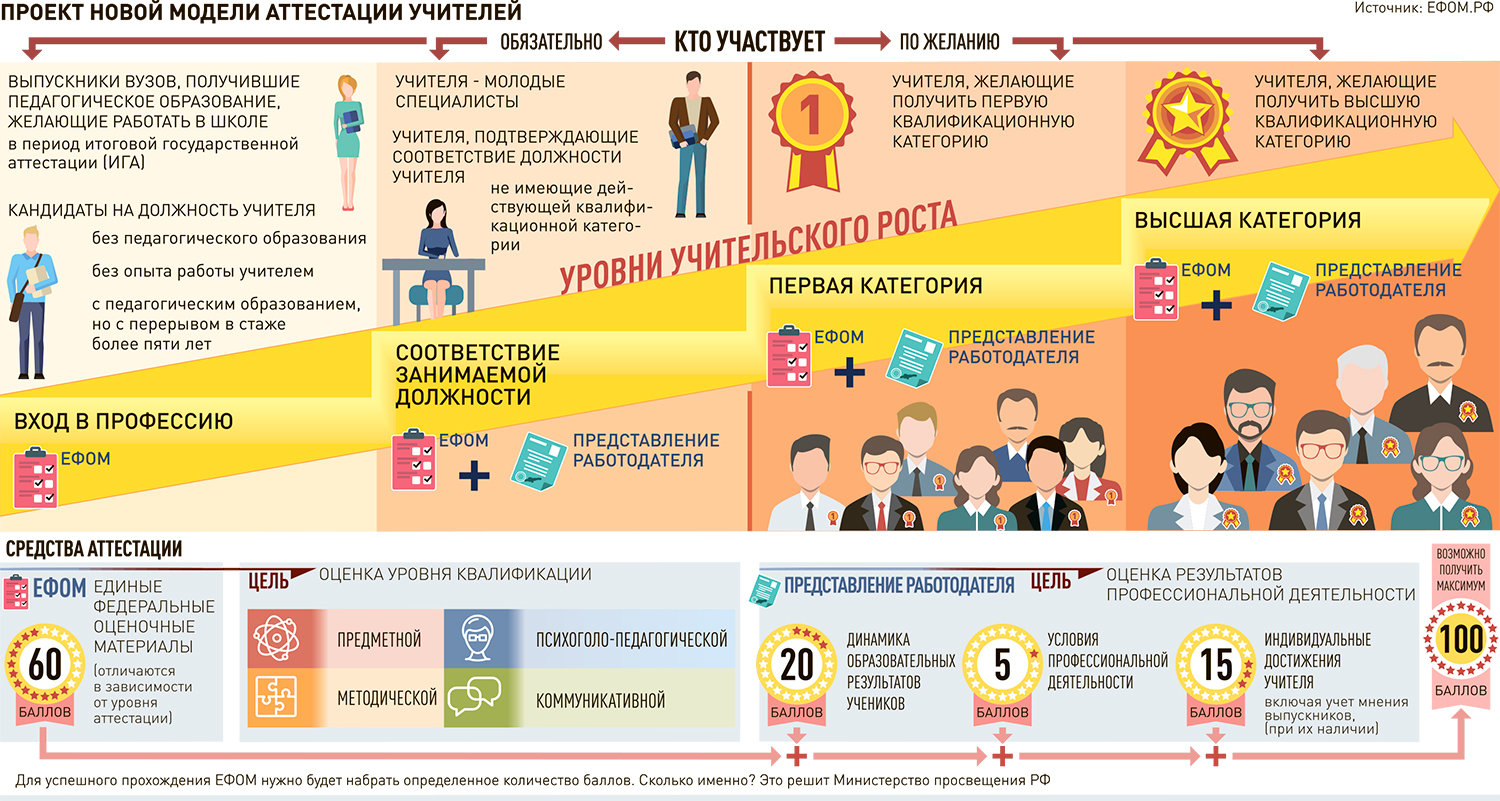 